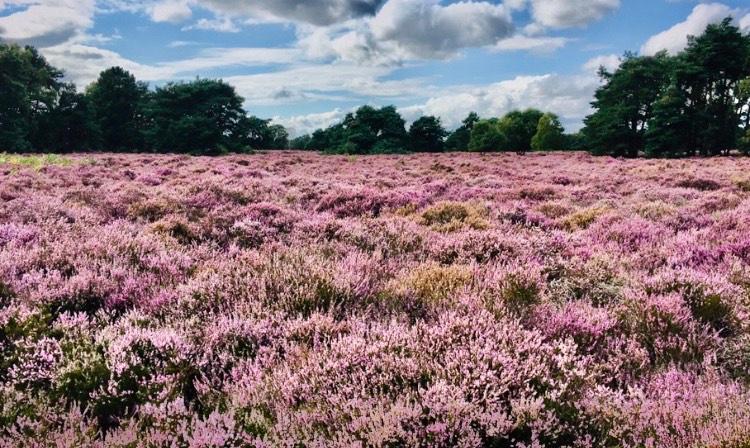 SUTTON HEATH PARISH COUNCILLEGAL AND PRIVACY STATEMENTConditions of useThis website is maintained by Sutton Heath Parish Council. The following are terms and conditions of use of the site. Acceptance of these conditions is a requirement for use of this site.These conditions of use are governed by English law and any dispute connected with this site is subject to the exclusive jurisdiction of the English courts.The Council gives no warranty and makes no representation as to the content of this site or its accuracy and accepts no liability for any errors or omissions in it.The Council does not warrant that use of the site will not infringe third party rights.The Council does not warrant that use of this site or materials downloaded from it will not cause computer virus infection or other damage to property.It is a condition of use of the site and the materials in it that use is at the user's own risk.Neither the Council nor any of the site's editors or contributors shall be liable for any loss or damages suffered as a result of any use of the site, including but not limited to direct loss, consequential loss and loss of profits (but not including death or personal injury).CopyrightUnless specified to the contrary, the contents of this website and these pages are protected by copyright and no part of them may be reproduced in any form or used in any other way, except with our prior permission or in accordance with the next term set out below.Printing off or downloading material from the site is permitted for personal non-commercial purposes only. Reproduction of any part of the website, including but not limited to the structure, overall style and program code is prohibited.Please note that plans, drawings and other material submitted to local authorities (for planning applications, for example) are protected by the Copyright, Designs and Patents Act 1988. You may only use material which is downloaded and/or printed for consultation purposes, to compare current applications with previous schemes and to check whether developments have been completed in accordance with approved plans. Further copies must not be made without the prior permission of the copyright owner.Links to other sitesThis site includes links to other sites on the Internet. We are not responsible for such sites and cannot vouch for the suitability or accuracy of their content. Use of these links is at the user's own risk.Changes to these conditionsWe may change these conditions of use from time to time. These changes will be binding without further visits to this page to re-read this notice.In the event of any enquiries relating to conditions of use, copyright or the reproduction of material on our website please email suttonheathclerk@yahoo.comPersonal informationYour personal data is important to the Council. We promise to process your personal information in accordance with all Data Protection legislation, for legitimate Council purposes only. We will only pass your details to another agency if it is required by law or that agency is relevant to your enquiry.National Fraud Initiative and data matchingWe are required by law to protect the public funds we administer. We may share information provided to us with other bodies responsible for; auditing or administering public funds, or where undertaking a public function, in order to prevent and detect fraud.